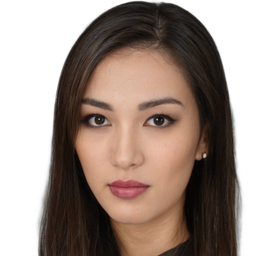 5 ans d’expérience en marketing digital, en agence et chez l’annonceur, je suis spécialisée sur la gestion et l’optimisation de campagnes à la performance.DETAILS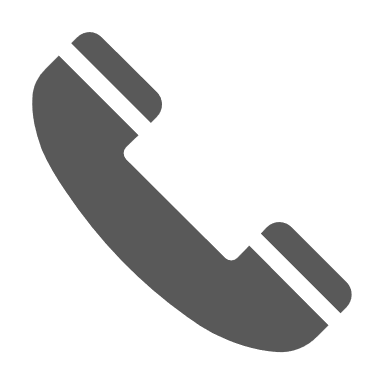 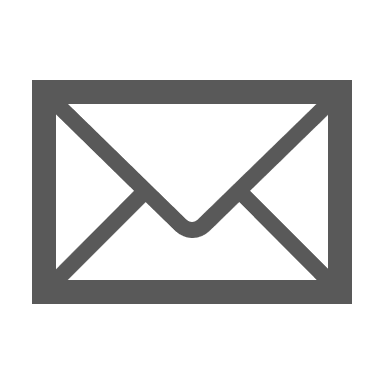 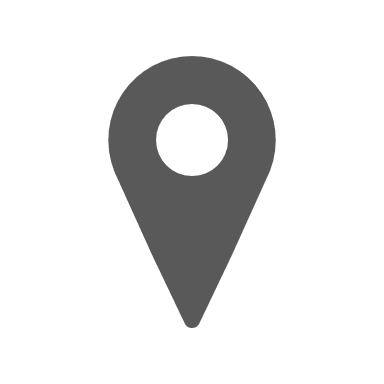 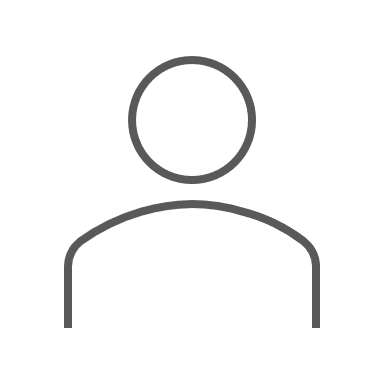 FORMATIONUniversité Léonard de VinciManager de la communication numérique | 2012 - 2017COMPÉTENCESGoogle Ads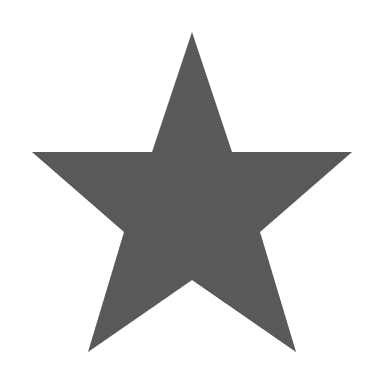 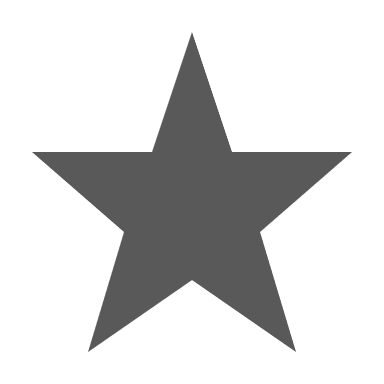 Facebook AdsSEO	EcommerceCERTIFICATIONSGoogle AdsMeta Media Buying ProfessionalGoogle AnalyticsLANGUESFrançais : NatifAnglais : BilingueEspagnol : Capacité professionnelleTemplate de CV offert par Digital MoversCabinet de recrutement spécialisé dans le recrutement d’experts du digitalwww.digitalmovers.frANNE MARTINTraffic ManagerEXPÉRIENCES PROFESSIONNELLESTraffic Manager, Entreprise DCDI | Paris | 2020 – Aujourd’huiEn charge de l’ensemble des leviers à la performance (8M€ de budget)⦿ Définition et gestion opérationnelle de la stratégie media online⦿ Gestion des campagnes SEA en interne (Google Ads & Bing Ads)⦿ Pilotage de l’agence Social (Facebook Ads, Snapchat, Pinterest)⦿ Pilotage du programme d’affiliation, des partenariats en direct et de l’emailing acquisition⦿ Pilotage de l’agence SEOConsultant Digital Media, Entreprise CCDI | Paris | 2017 – 2019Responsable d'un portefeuille de 10 clients E-commerce (+5M€ de budget)⦿ Elaboration de recommandations de plans media et de ventilations budgétaires⦿ Leviers gérés : Google Ads, Amazon, Facebook, Snapchat, Pinterest, ... ⦿ Création de dashboards Google Data Studio avec attribution multi-leviers + connecteurs Funnel.io afin de minimiser les opérations manuelles⦿ Animation des business reviews avec les clients afin de présenter les résultats des campagnes ainsi que les axes d’améliorations⦿ Animation de workshops stratégiques : attribution, tracking server-side, brand safety, …Chef de Projet Traffic Acquisition, Entreprise BAlternance | La Défense | 2016 - 2017Gestion en direct du budget media digital dans une optique d'acquisition de nouveaux clients⦿ Participation à l'élaboration de la stratégie media online⦿ Pilotage de l’agence SEA & Social⦿ Analyse des campagnes en fonction de leur objectif (Branding ou Performance) et de l'attribution / contribution.⦿ Coordination entre le marketing, le studio créa et les partenairesVendeur en boutique, Entreprise ATemps partiel | Paris | 2015 - 2016⦿ Responsable des produits⦿ Mise en rayon⦿ Conseil client